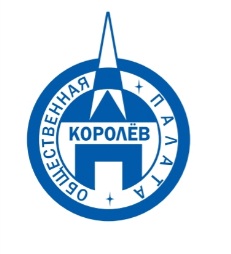 Общественная палата
    г.о. Королёв МО                ул.Калинина, д.12/6Акт
осмотра санитарного содержания контейнерной площадки (КП) 
согласно новому экологическому стандартуМосковская обл. «11» апреля 2021 г.г.о.Королев, ул. Мичурина, д.д.16,17. (адрес КП)Комиссия в составе:  Кошкиной Любови Владимировны -  председателя комиссии,                      Сильянова Тамара Александровна – член комиссии,По КП г.о. Королев,_ ул. Мичурина, д.д.16,17.Результаты осмотра состояния КП комиссиейПрочее /примечания:Общественная палата г.о.Королев продолжает следить за качеством оказываемых услуг по сбору и вывозу отходов из жилого сектора.11 апреля была проверена контейнерная площадка (КП) по адресу ул. Мичурина, д.д.16,17.Контроль показал: объект соответствует требованиям действующего законодательства, но содержатся в неудовлетворительном состоянии.Имеются замечания:- синие сетчатые контейнеры стоят не под водонепроницаемой крышей, - серые контейнеры и бункер переполнены, нарушен график вывоза ТКО и КГМ, - замусорена территория мелкими бытовыми отходами и пакетами с мусором:- на контейнерных баках отсутствуют информационные наклейки. По результатам проверки составлен АКТ, который будет направлен в адрес Сергиево- Посадского регионального оператора и Управляющей компании ООО "ТЕХКОМСЕРВИС-КОСТИНО» для устранения замечаний.Подписи: 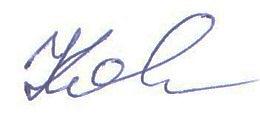 Кошкина Л.В. 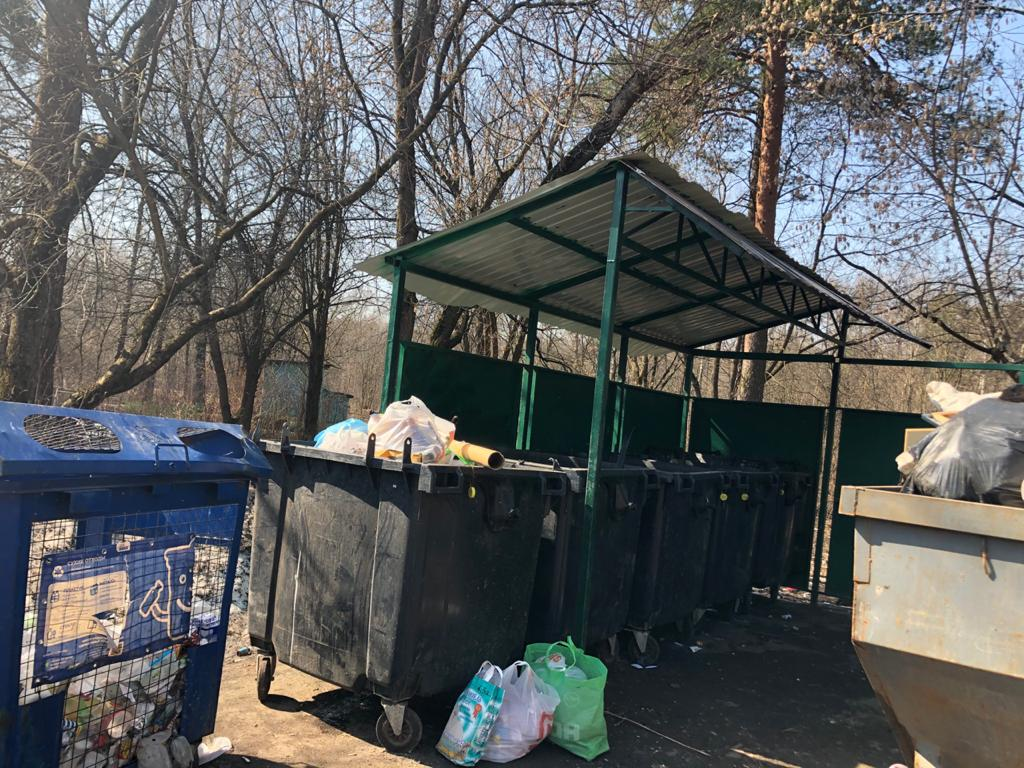 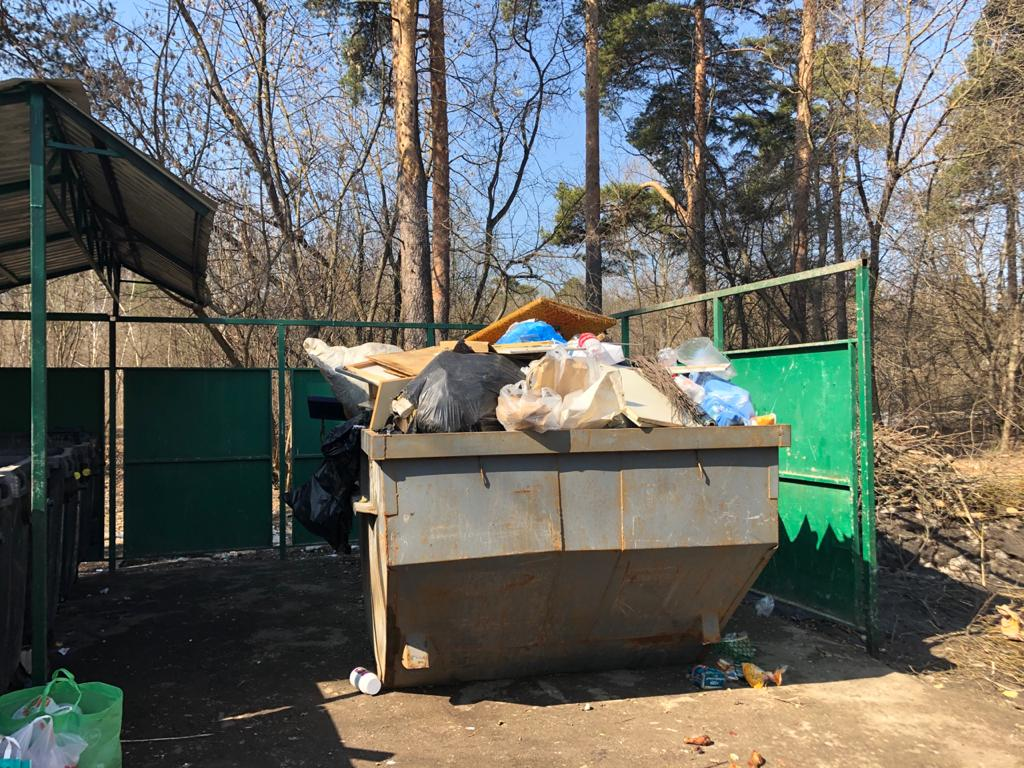 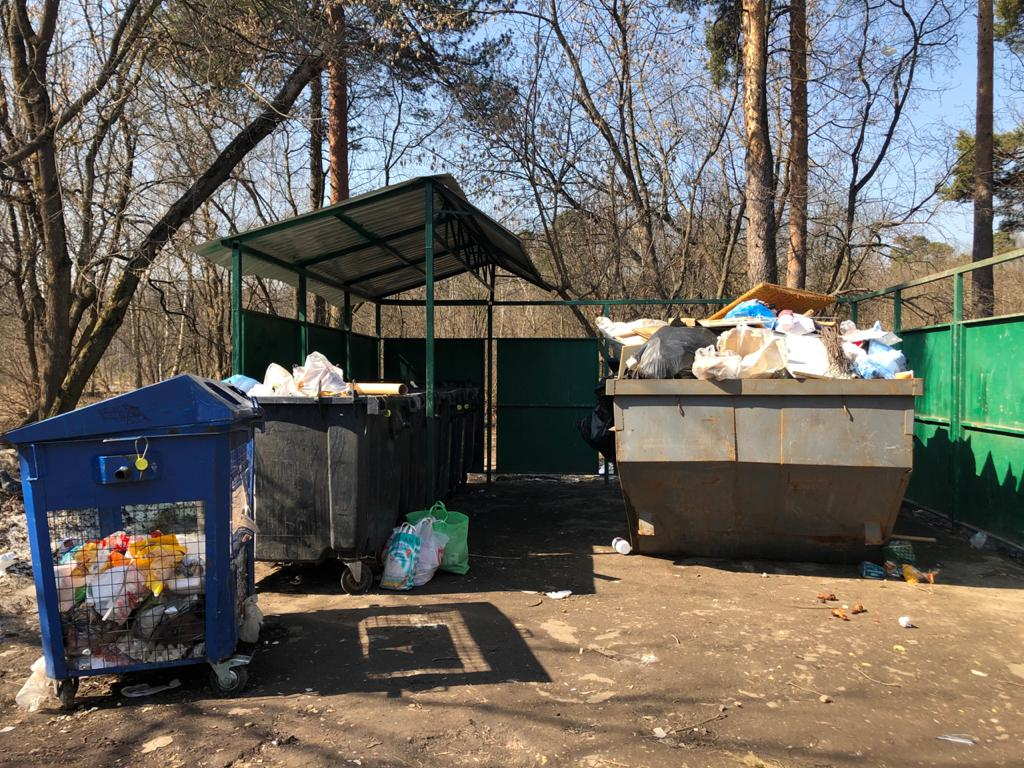 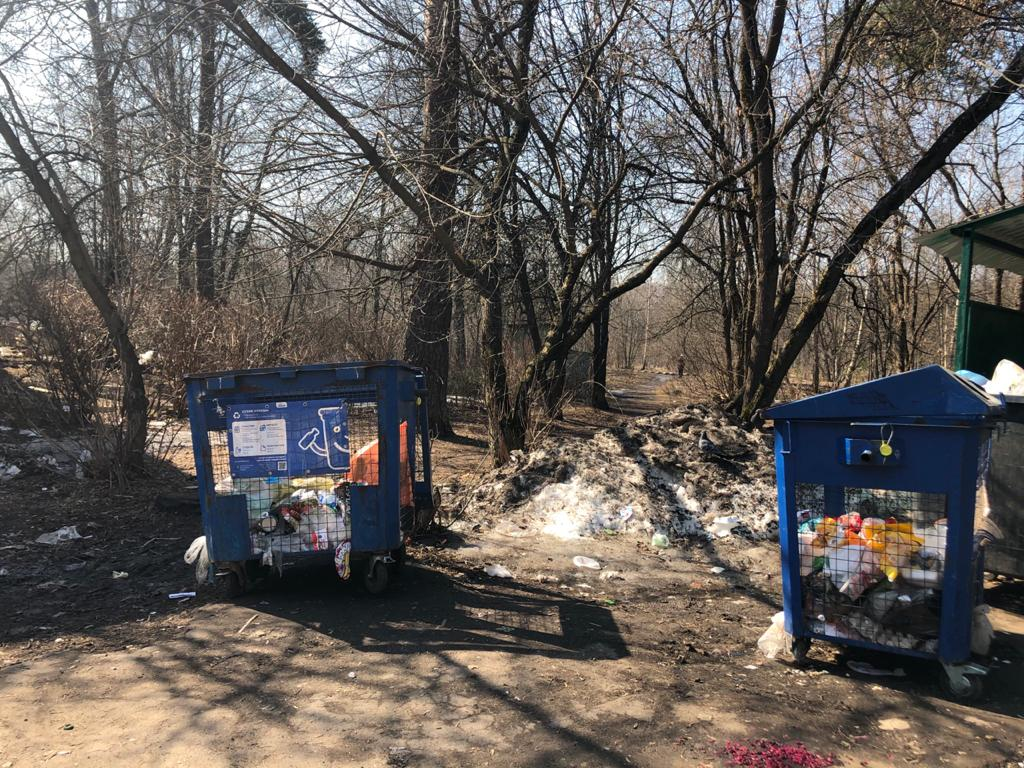 №Критерии оценки контейнерной площадкиБез нарушенийНарушения1Наполнение баков+2Санитарное состояние+3Ограждение с крышей (серые баки под крышей) +4Твёрдое покрытие площадки+5Наличие серых/синих контейнеров (количество)5/26Наличие контейнера под РСО (синяя сетка)27График вывоза и контактный телефон+8Информирование (наклейки на баках как сортировать)+9Наличие крупногабаритного мусора+